26.10.2023 года в школьной библиотеке КГУ «Общеобразовательная школа №1 г.Балхаш» была проведена книжная выставка на тему «Все о профессиях» с учащимися 5 классов. Целью мероприятия было сориентировать учащихся на обоснованный выбор профессии с учетом их наклонностей, способностей, а также требований рынка труда, а также познакомить с некоторыми профессиями и показать имеющуюся в фонде библиотеки литературу по профессиональной ориентации.Выбор профессии у ребят еще впереди. Однако, многие из них, наверняка, уже задумывались над этой проблемой. Чтобы найти любимую работу, нужно, прежде всего, хорошо знать, какие работы вообще есть на свете. В мире насчитывается более 40 тысяч профессий. Но где можно узнать о профессиях? Первым источником, конечно, станет книга. Ребята на выставке познакомились с различными профессиями, смотрели видеоматериалы, отгадывали о какой профессии говорят пословицы и поговорки, а также отгадывали профессию по описанию.Данное мероприятие оказалося очень полезным для учащихся. Они получили возможность расширить свои знания о мире профессий, что поможет им в будущем при выборе профессии, соответствующей их интересам и способностям. Также, благодаря выставке, ребятам стало ясно, что для различных профессий требуются различные навыки и знания, и они поняли, на что им нужно обратить особое внимание в процессе обучения.Благодаря библиотеке, школьники имели возможность ознакомиться со значительным количеством книг по профессиональной ориентации. Таким образом, они смогли получить дополнительную информацию и материалы для изучения и самообразования.Книжная выставка «Все о профессиях» в школьной библиотеке оказалась интересной и познавательной для учащихся 5 классов. Мероприятие помогло им расширить свои знания о различных профессиях, сориентироваться на выборе будущей профессии и понять важность профессиональной ориентации в их жизни.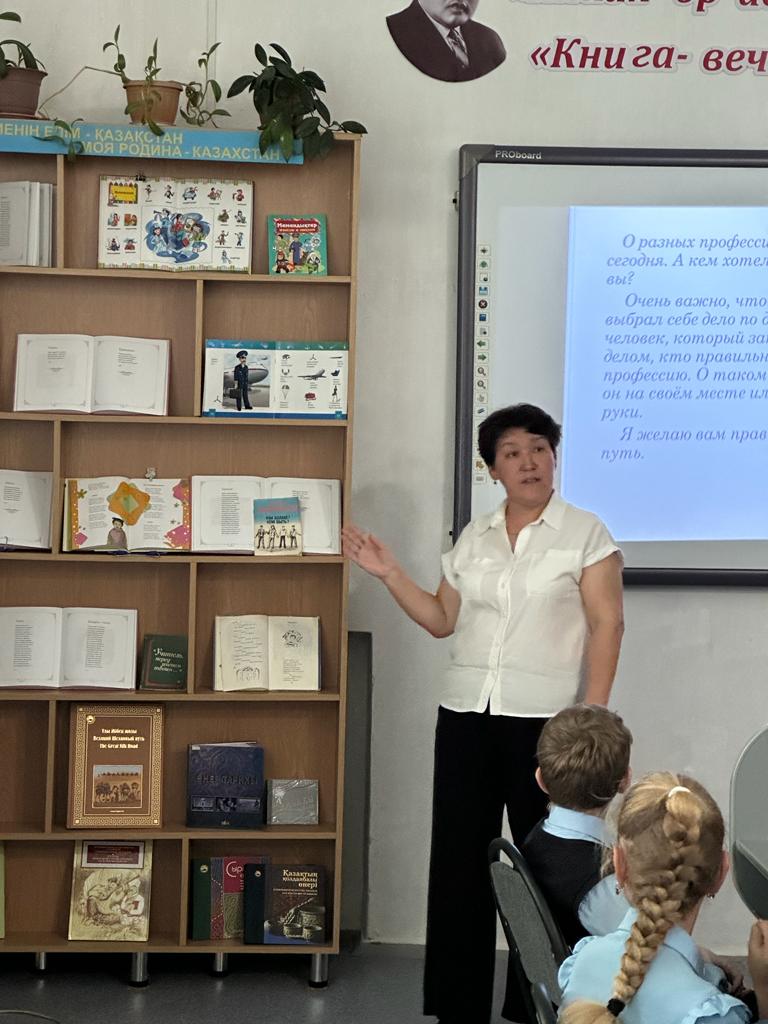 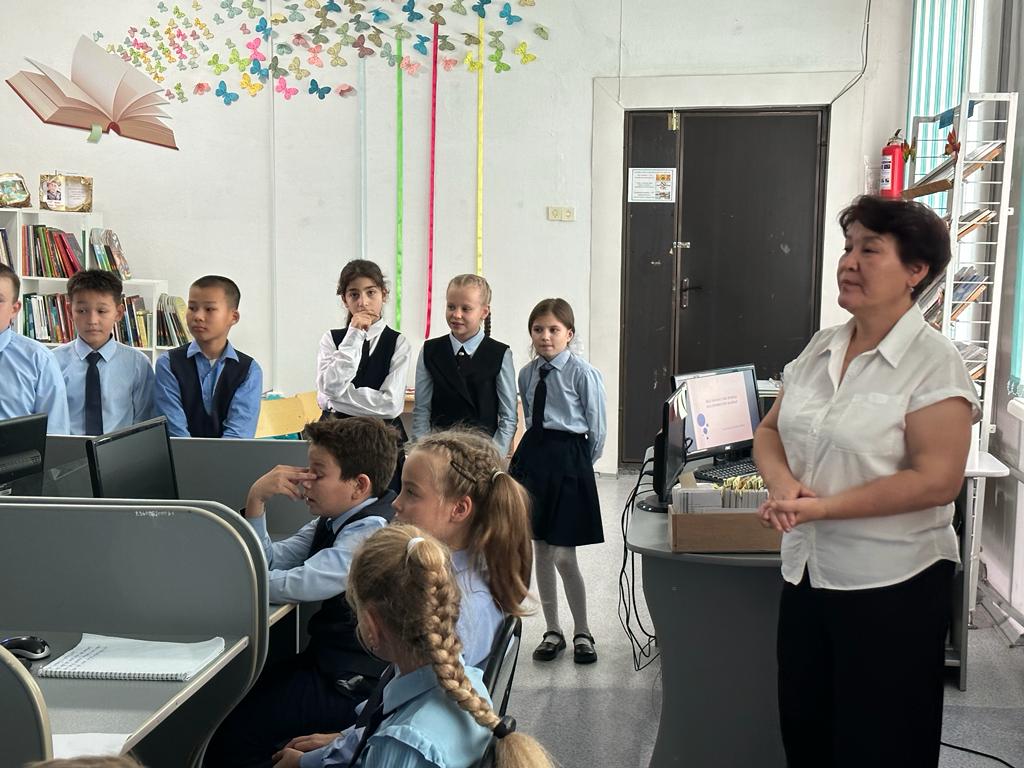 